40 Years of Miss – Management40 Years of Miss – Management40 Years of Miss – Management40 Years of Miss – Management40 Years of Miss – Management40 Years of Miss – Management40 Years of Miss – Management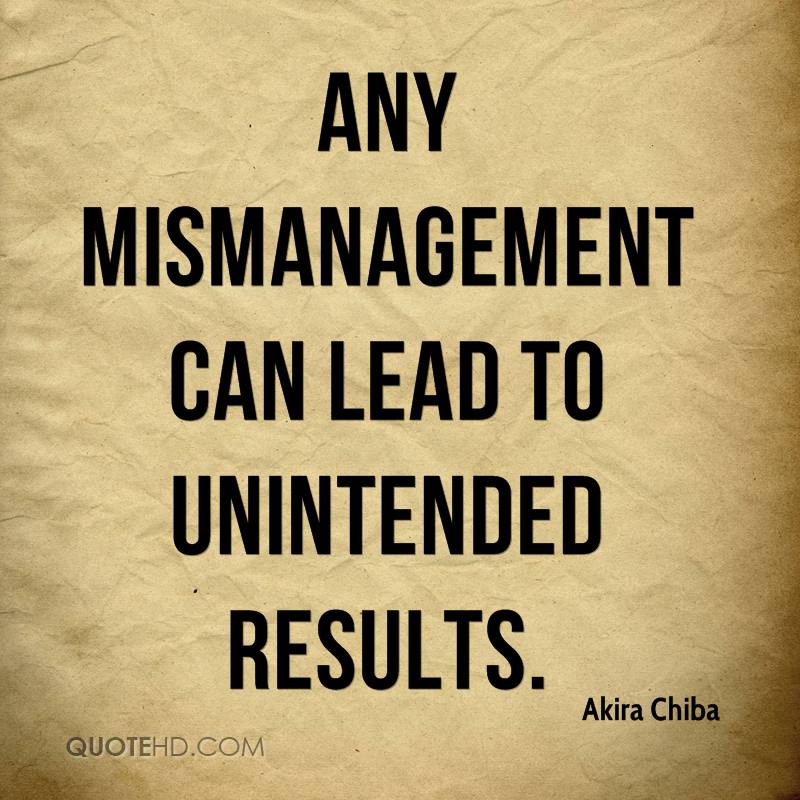 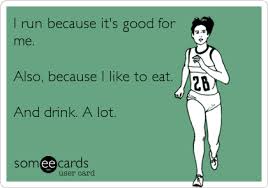 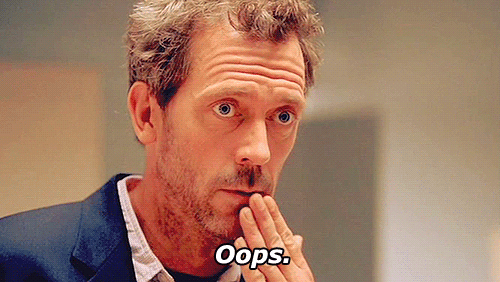 1978 - 19791978 - 19791978 - 19791979 – 19801979 – 1980GMCarol COWPUNCHER RichardsCarol COWPUNCHER RichardsGMVivien BOTTOMS KitchenOn SecVivien BOTTOMS KitchenVivien BOTTOMS KitchenOn SecAnne THOMMO ThompsonCashJenny SARGE McAlisterJenny SARGE McAlisterCashCarole DOUBLE GEE GibbLarraine BUBBLES BathgateSplashPat SHOELACES TammingaPat SHOELACES TammingaSplashPam JewellJM’sApril TIGER TITS OwenJenny AgnewApril TIGER TITS OwenJenny AgnewJM’sToni PEACHES LewisHornTess NichollsKarina SolokowskiTess NichollsKarina SolokowskiHornKath Harrington1980 - 19811980 - 19811980 - 19811981 - 19821981 - 1982GMAnne THOMMO ThompsonAnne THOMMO ThompsonGMSybil STUMBLES ShawOn SecSybil STUMBLES ShawSybil STUMBLES ShawOn SecJulie LA FITZ FitzgeraldCashCheryl JewellCheryl JewellCashCarol WADDLES WaddellSplashPam JewellPam JewellSplashApril TIGER TITS OwenJM’sJulie LA FITZ FitzgeraldJulie LA FITZ FitzgeraldJM’sBeth MulliganHornDebbie POSSUM WallisMichel PolakDebbie POSSUM WallisMichel PolakHornErica HORATIO DuffieldFlashCath BarrettCath BarrettFlashKaren BROWNIE BrownChoirBronwyn DOUBLE GEE GeeBronwyn DOUBLE GEE GeeChoirKerrie TWO TITS Twohill1982 - 19831982 - 19831982 - 19831983 -19841983 -1984GMJulie LA FITZ FitzgeraldJulie LA FITZ FitzgeraldGMCarol WADDLES WaddellOn SecCarol WADDLES WaddellCarol WADDLES WaddellOn SecJenny SARGE McAlisterCashJan BLUSH GiampietroJan BLUSH GiampietroCashJan BLUSH GiampietroSplashLiz RowntreeLiz RowntreeSplashVal AUNTY VAL WhiteJM’sElizabeth BarrellElizabeth BarrellJM’sRhonda FANG HinkleyLiz LISSIE BradeyHornYvonne TURTLE RickertYvonne TURTLE RickertHornRobin TINKERBELL BellFlashYvonne PIE EYE Law-DavisYvonne PIE EYE Law-DavisFlashJenny THE SOAK HemmettChoirMarina TWO ROCKS Randall1984 - 19851984 - 19851984 - 19851985 - 19861985 - 1986GMGMJenny SARGE McAlisterGMRobin TINKERBELL BellOn SecOn SecRobin TINKERBELL BellOn SecPam PIGGY GrayCashCashPam PIGGY GrayCashLesley GROPE RyanSplashSplashMarina TWO ROCKS RandallSplashRhonda STARKERS HinkleyJM’sJM’sErica HORATIO DuffieldChris SandersJM’sLesley OLIVE OIL CollingsLiz LITTLE DEVIL BregmanHornHornJanine MUSTARD GeorgeHornPat DING DONG BellChoirChoirSandy RANDY BoudivilleChoirBernie BIG EARS Smith1986 – 19871986 – 19871986 – 19871987 - 19881987 - 1988GMGMPam PIGGY GrayGMMarina TWO ROCKS RandallOn SecOn SecMarina TWO ROCKS RandallOn SecDelys TEX FullerCashCashPat DING DONG BellCashJune MOUSE CrossSplashSplashShelley HORATIO FitzgeraldShelley OZWALD StockerSplashLee LEETHAL HartleyJM’sJM’sLyn SLIM CameronDeb PHANTOM WileyJM’sPam LIBERTY VallisBarbara BBC CampbellHornHornMarg K.O. KerrHornLesley OLIVE OIL CollingsChoirChoirDelys TEX FullerChoirPat SHOELACES TammingaFlashFlashDelys TEX Fuller1988 - 19891988 - 19891988 - 19891989 - 19901989 - 1990GMDelys TEX FullerDelys TEX FullerGMPat SHOELACES TammingaOn SecPat SHOELACES TammingaPat SHOELACES TammingaOn SecYvonne TURTLE RickertCashCarol COOKIE RobertsonCarol COOKIE RobertsonCashMarianne DEVIL JohnSplashMarianne DEVIL JohnMarianne DEVIL JohnSplashCarol COOKIE RobertsonJM’sYvonne TURTLE RickertNeroli EVEN STEVEN StevensYvonne TURTLE RickertNeroli EVEN STEVEN StevensJM’sSue SPILLAGE LaingRhonda STARKERS HinkleyHornErica HORATIO DuffieldErica HORATIO DuffieldHornJill TWEETY PIE JohnstonFlashRobin WOKIN WOBIN BowerRobin WOKIN WOBIN BowerFlash Patricia BRUISER Mason ChoirRobin TINKERBELL BellRobin TINKERBELL BellChoirRobin MEGA Rowe1990 - 19911990 - 19911990 - 19911991 - 19921991 - 1992GMGMYvonne TURTLE RickertGMLee LETHAL HartleyOn SecOn SecLee LEETHAL HartleyOn SecJulie JEWELLS HollowayCashCashHelen SAM BrandCashJenny SARGE McAlisterSplashSplashSue PUMPKIN FrancesconiSplashJoan S.P. AitkenJM’sJM’sKathleen LPLATE SmithRobin MEGA RoweJM’sKay HOME JAMES Paddick Pam JOKER WelshHornHornJoy MARBELLETTE TreasureHornRobyn DJ JohnsonFlashFlashPam ANYNAME FisherFlashKath ROAD RUNNER RobertsChoirChoirRose RAMBLING BondChoirSuzie LOCKJAW Humphrey1992 - 19931992 - 19931993 - 19941993 - 1994GMJulie JEWELLS HollowayGMMarianne DEVIL JohnOn SecMarianne DEVIL JohnOn SecRose RAMBLING BondCashWendy FFENDY RandallCashTeresa THUMPER McCallumSplashRobyn MEGA RoweSplashChristy KATCHEM FitzgeraldJulia ASHTRAYA RanceJM’sLee ANY EXCUSE WaddellRebecca EMBRYO FitzgeraldJM’sKerri MAGNET HughesLisa BOBTAIL ParadisoHornSue PUMPKIN FrancesconiHornJan BLUSH HayesFlashLiz LITTLE DEVIL BregmanFlashCarol WADDLES WaddellChoirJulie LA FITZ FitzgeraldChoirPat SHOELACES Tamminga 1994 -19951994 -19951995 - 19961995 - 1996GMRose RAMBLING BondGMCarol COOKIE RobertsonOn SecCarol COOKIE RobertsonOn SecKathleen LPLATE SmithCashYvonne TURTLE RickertCashSue PUMPKIN FrancesconiSplashKath ROAD RUNNER RobertsSplashJenny SARGE McAlisterJM’sCheryl TIP’M SzijartoWendy FFENDY RandallJMGail BONKERS RapleyHornJan BLUSH HayesHornSheryl FRIXION JohnsonFlashBriony SCOOPER HoldswortFlashJan BAREFOOT McKenzieChoirYvonne PIE EYE Law-DavisChoirPam JOKER Welsh1996 - 19971996 - 19971997- 19981997- 1998GMKathleen LPLATE SmithGMRebecca EMBRYO FitzgeraldOn SecRebecca EMBRYO FitzgeraldOn SecLindy SHORTY CossCashGlen POT HOLE HintonCashDonna COASTER MaceySplashLindy SHORTY CossSplashNicole FLOSSIE SzijartoJM’sMichele BOOTZ KilminsterJulie JEWELLS HollowayJM’sKay HOME JAMES PaddickChris PISSYCHRISSY WaghornHornCharlotte HOT STUFF RalphHornLyn SLIM CameronFlashDonna COASTER MaceyFlashEmma RUNNING BARE WhiteChoirJulie LA FITZ FitzgeraldChoirColleen WOBBLEWOBBLE Cross1998 - 19991998 - 19991999 – 20001999 – 2000GMLindy SHORTY CossGMKay HOME JAMES PaddickOn SecMichele BOOTZ KilminsterKay HOME JAMES PaddickOn SecCheryl TIP’M SzijartoCashVal AUNTY VAL WhiteCashGlen POTHOLE HintonSplashPam LIBERTY VallisSplashJulie JEWELLS HollowayJM’sLyn SLIM Cameron Emma RUNNING BARE WhiteJM’sGlenys MUDFLAPS GillSheree ROLLON BeatonHornTanya GO BUSH KilminsterHornTracey JAGGER BonserFlashRose RAMBLING BondFlashLeanne QUOKKA BrosnanChoirSusan PUMPKIN Francesconi2000 - 20012000 - 20012001 - 20022001 - 2002GMCheryl TIP’M SzijartoGMVal AUNTY VAL WhiteOn SecVal AUNTY VAL WhiteOn SecTracy JAGGER BonserSelina BIRO BrounCashSelina BIRO BrounCashNola FRISKIE JamesSplashCarmel CTD WilkinsonSplashNerolie EVEN STEVENS StevensJM’sGlenys MUDFLAPS Gill 
Pam LIBERTY VallisJM’sPam LIBERTY VallisCarol COOKIE RobertsonHornCarol COOKIE RobertsonHornMargaret EZY KadakFlashGlen POTHOLE HintonFlashCarmel CTD WilkinsonChoirJenny SARGE McAlister2002 – 20032002 – 20032003 - 20042003 - 2004GMJulie JEWELLS HollowayGMLeanne QUOKKA BrosnanOn SecTracey JAGGER Bonser Selina BIRO BrounOn SecSheree ROLLON BeatonCashMargaret RICE BOWL DallyCashDonna COASTER MaceySplashKaye NIGHTFILL MeschiatiSplashCarmel SUPER McAlisterJan BLUSH HayesJM’sRose RAMBLING BondTrish SHOWOFF EsslemontJM’sAnthea SEAGUL RobertsonHornGlen POTHOLE HintonHornKerry TICKETS HayesFlashKaren PREMMIE FergusonFlashHelen SQUIRREL FiebigChoirKerry TICKETS HayesChoirJulie LA FITZ FitzgeraldHaberdashDebbie POSSUM ShepherdTrail MistressMary CRAFTY Barnett{2004 - 2005{2004 - 20052005 - 20062005 - 2006GMSheree ROLLON BeatonGMJan BLUSH HayesOn SecJan BLUSH HayesOn SecRobyn  DJ  TannockCashJo MARY POPPINS KellyCashGlenda BALL BREAKER CooperSplashDonna KEBAB Civello Carol COOKIE RobertsonSplashLeonie HOT CHILLI BarnesJulie LA FITZ Fitzgeraldand a supporting cast……JM’sChris GUIDEDOG RobertsJM’sSusan PUMPKIN Francesconi Kaye NIGHTFILL MeschiatiHornLyn LEOPARD CleberHornFran SPOOK ArmstrongFlashGail G WestlundFlashTrish SHOW OFF EsslemontChoirLyn SLIM CameronChoirHelen SAM BrandHaberdashDebbie POSSUM ShepherdHaberdashCarmel SUPER McAlisterTrail MistressLindy SHORTY CossTrail MistressChris GUIDEDOG RobertsWeb MistressLeanne QUOKKA BrosnanRose RAMBLING Shepherdson2006 – 20072006 – 20072007 - 20082007 - 2008GMRobyn DJ TannockGMDonna COASTER MaceyOn SecDonna COSTER Macey Leonie HOT CHILLI BarnesOn SecWendy WENCHY RandallCashDonna COASTER MaceyCashSue GORGEOUS GroatSplashLynn CAMEL SmithChris GUIDE DOG RobertsSplashHelen SQUIRREL FiebigCarmel SUPER McAlisterJM’sJo MARY POPPINS KellyLindy SHORTY CossJM’sRobyn THRIFTY DunnageJulie JEWELLS HollowayFlashTrish WOMBAT KaporFlashVal BACKSEAT EacottHaberdashLorraine HUSKVANA AquinoHaberdashLorraine HUSKVANA AquinoTrail MistressMargaret RICE BOWL DallyTrail MistressJo MARY POPPINS KellyChoirPat ABOUT TIME BurkeChoirDonna KEBAB CivelloHornDonna KEBAB CivelloHornDonna KEBAB Civello2008 - 20092008 - 20092009 - 20102009 - 2010GMWendy WENCHY RandallGMKerry TICKETS HayesOn SecKerry TICKETS HayesOn SecDonna KEBAB CivelloCashSheree ROLL ON BeatonCashRobyn D J TannockSplashSally MUSTANG BondKaren XENA SmithSplashKaren XENA SmithKathryn ZIP IT WilliamsJMSharon STIFF STUFF HallJMKerry ON HEAT ThomasHornCatherine WASSUP WilkinsonHornCarol COOKIE RobertsonChoirRose RAMBLING ShepherdsonChoirCheryl Tip’M SzijartoFlashMaxine CHEAPSKATE RobertsonFlashMaxine CHEAPSKATE RobertsonHaberdashJenny SARGE McAlisterHaberdashJenny SARGE McAlisterTrail MistressLyn LEOPARD CleberTrail MistressSheree ROLL ON BeatonWeb MistressLynn LEOPARD Cleber2010 - 20112010 - 20112011 - 20122011 - 2012GMDonna KEBAB CivelloGMKaren XENA SmithOn SecKaren XENA SmithOn SecHayley COMET Ireland CashRobyn D J TannockCashKathryn ZIP IT WilliamsSplashPam ANYNAME SutherlandJulie JEWELLS HollowaySplashAnn JAM TART JonesColleen RATIONS GentryRobyn  DJ  TannockJMKay HOME JAMES PaddickJMMegan TOPLESS BellHornKelly NED McKeeHornDina DYNAMO FindlayChoirMaxine CHEAPSKATE RobinsonChoirLisa ARZ ABOUT Van DelftFlashKathryn ZIP IT WilliamsFlashJo MARY POPPINS KellyHaberdashKelly NED McKeeHaberdashNerolie EVEN STEVENS StevensTrail MistressTracy JAGGER JohnTrail MistressLynn CAMEL SmithymanWeb MistressLynn LEOPARD CleberWeb MistressJo MARY POPPINS Kelly2012 - 20132012 - 20132013 - 20142013 - 2014GMHayley COMET KellyGMPam ANYNAME SutherlandOn SecPam ANYNAME SutherlandOn SecCathy GOSSIP GIRL Dalton CashJenny SARGE McAlisterCashAnn COMMANDO SauvageJenny SARGE McAlisterSplashAnn JAM TART Jones Lisa ARZ ABOUT Van DelftSplashRobyn D J Tannock 
Val BACK SEAT Eacott Sue GORGEOUS Groat JMLiz DEACONESS Waller JMLiz DEACONESS WallerHorny SplashRosi FIREFLY Muir 
Rebecca MATCHBOX LennoxHornTrish WOMBAT KaporChoirMaxine CHEAPSKATE RobinsonChoirJulie JEWELLS HollowayFlashMaxine CHEAPSKATE RobinsonFlashMaxine CHEAPSKATE RobinsonHaberdashDonna KEBAB CivelloHaberdashDonna KEBAB CivelloTrail MistressTrish WOMBAT KaporTrail MistressKay HOME JAMES PaddickWeb MistressJo MARY POPPINS KellyWeb MistressKaren XENA Smith2014 - 20152014 - 20152015 - 20162015 - 2016GMCathy GOSSIP GIRL DaltonGMTrish WOMBAT KaporOn SecTrish WOMBAT KaporOn SecLynn CAMEL Smithyman CashAnn COMMANDO SauvageCashLorraine DIY KellySplashSue DMD Schoers
Bronwyn SQOTA CinquinaNanette NONO MercerSplashCarmel CTD WilkinsonMary CRAFTY BarnettTrish  SHOW OFF  EsslemontJMKathryn ZIP IT WilliamsSue CHOP SUEY EngbergJMDonna KEBAB CivelloHornColleen RATIONS GayWeb/HornNicole LONE RANGER BeatonChoirKerry ON HEAT ThomasChoirAnn JAM TART JonesFlashRosi FIREFLY MuirFlashDonna COASTER MaceyHaberdashLiz DEACONESS WallerHaberdashLiz DEACONESS WallerTrail MistressRobyn D J TannockTrail MistressRobyn THRIFTY DunnageWeb MistressKaren XENA SmithBASHRobyn D J Tannock2016 - 20172016 - 20172017 - 20182017 - 2018GMLynn CAMEL Smithyman GMCarmel CTD WilkinsonOn SecCarmel CTD WilkinsonOn SecMonica BLEWHE RandallCashLorraine DIY KellyCashDonna COASTER MaceySplashChristine CLEOPATRA Falconer
Nina CACTUS MorawskiMary OASIS McAuleySplashLyndsey BUMBO LoneyLyn HALFCUT BoucherAgnes MOOSE KennedyJMMargaret RICEBOWL DallyJMJenny SARGE McAlisterHornMonica BLEWHE RandallWeb/FlashJuliana TOPLESS PayneChoirKerry TICKETS HayesChoirMargaret RICEBOWL DallyFlash/Web MistressHelen SQUIRREL FiebigDenisse HEADBANGER KnightHORNSheree ROLL ON BeatonHaberdashHelen BANGER McAuleyHaberdashDenise TUTTI FRUITTI SchmidtTrail MistressSuzanne GORGEOUS GroatTrail MistressChrissy GUIDE DOG Roberts2018 - 20192018 - 20192019 - 20202019 - 2020GMMonica BLEWHE RandallGMAnn COMMANDO SauvageOn SecAnn COMMANDO SauvageOn SecKathryn ZIP IT WilliamsCashRobyn D J TannockCashRobyn D J TannockSplashWendy WENCHY Randall
Rose RAMBLING HawkinsSplashLyndsey BUMBO LoneyMary OASIS McAuley Helen BANGER McAuleyJMCarol COOKIE RobertsonJMJenny SARGE McAlisterHornChristine SPRINKLER ChaineyWeb/FlashLorraine DIY KellyChoirTrish SHOW OFF EsslemontChoirSue OTT MakinFlash/Web MistressCheryl PHOENIX GrantKathryn ZIP IT WilliamsHORNChristine SPRINKLER ChaineyHaberdashJulie JEWELS HallowayHaberdashCheryle SMUDGE CoxTrail MistressDonna KEBAB CivelloTrail MistressFiona FERYL Campbell